                                                          РЕШЕНИЕ               Собрания  депутатов  Шиньшинского  сельского  поселения
 № 7                                                                            от 26 сентября 2019 годаО председателях постоянных  комиссий Собрания депутатов  Шиньшинского сельского поселения  третьего созыва. В  соответствии  со  статьей  36  Федерального  Закона  от 06.10.2003  г. № 131- ФЗ «Об  общих  принципах  организации  местного  самоуправления  в  Российской», Собрание  депутатов РЕШИЛО :  1.  Избрать  председателем  постоянной  комиссии  по  бюджету, налогам  и  вопросам  местного   самоуправления   Андреева  Юрия  Ивановича.
  2.  Избрать  председателем  постоянной  комиссии  по  социально-  экономическим  вопросам  Васильеву Татьяну Викторовну. Глава Шиньшинского сельского поселения,Председатель Собрания депутатов                             Р.М.Николаева                             Шенше ял кундем»муниципальный образованийын депутатше- влакын  Погынжо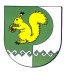 Собрание депутатовмуниципального образования«Шиньшинское сельское поселение»425 154 Морко район.Шенше ял, Петров  урем, 1вТелефон-влак: 9-61-97425 154, Моркинский район, село Шиньша, ул.Петрова, 1вТелефоны: 9-61-97